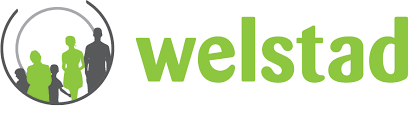 Gegevens aanmelderGegevens cliëntGegevens ouders, indien aanmelding minderjarig kindBetrokken instantiesHulpvraagAanmeldformulier opsturen als bijlage naar info@welstad.nl(Ziver: gebruik verificatiecode verzenden via e-mail)OrganisatieFunctieNaamE-mail adres (voor terugkoppeling)Telefoonnummer(voor terugkoppeling)Datum aanmeldingAchternaamVoorlettersRoepnaamMan/vrouwAdresGeboorte datumE-mail adresTelefoonnummerIs de cliënt akkoord met aanmelding?Bij minderjarig kind, zijn ouders akkoord met aanmelding?Na(a)m(en)gezaghebbende ouder(s)1.2.Beide ouders gezag? Ja / NeeToelichting: Geboortedatum 1.2.WoonadresTelefoonnummer/contactgegevensWelke instanties zijn betrokken bij gezin(instantie, naam + telefoonnummer contactpersoon)JeugdigeOuder(s)Domeinen(kruis het/de onderwerp(en) aan)JeugdigeVolwassene/ouder(s)FinanciënWerk & OpleidingTijdsbestedingHuisvestingHuiselijke relatiesOpvoedproblematiekEchtscheidingsproblematiekGeestelijke gezondheidLichamelijke gezondheidMiddelengebruikBasale ADLInstrumentele ADLSociaal netwerkMaatschappelijke participatieJustitieFinanciënWerk & OpleidingTijdsbestedingHuisvestingHuiselijke relatiesOpvoedproblematiekEchtscheidingsproblematiekGeestelijke gezondheidLichamelijke gezondheidMiddelengebruikBasale ADLInstrumentele ADLSociaal netwerkMaatschappelijke participatieJustitieOnderzoeksvraag/hulpvraagOmschrijving